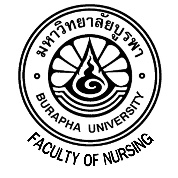 Name………………………………….. ID…………………………… Academic/Dissertation advisor…………………………………………Date / TimeActivityLesson learned(with attached relevant documents/ certificate)Hours of PracticumAdvisor signature